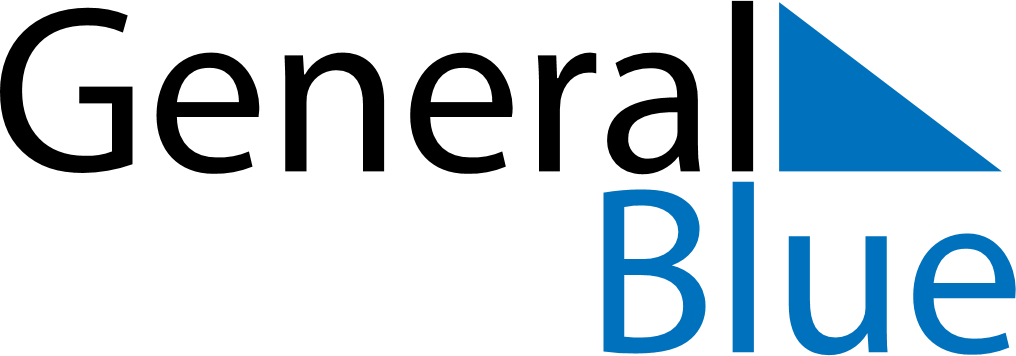 August 2029August 2029August 2029August 2029August 2029August 2029Central African RepublicCentral African RepublicCentral African RepublicCentral African RepublicCentral African RepublicCentral African RepublicSundayMondayTuesdayWednesdayThursdayFridaySaturday123456789101112131415161718Independence DayAssumption19202122232425262728293031NOTES